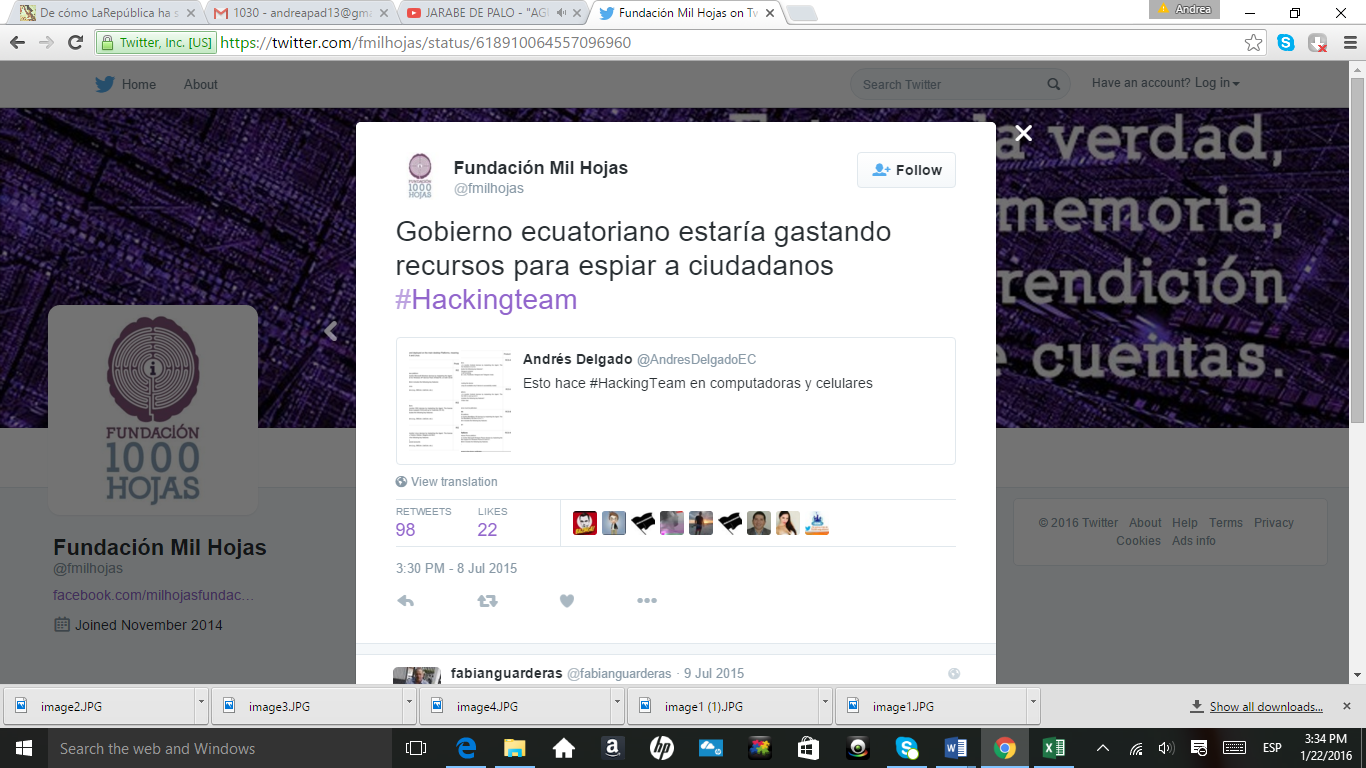 https://twitter.com/fmilhojas/status/618910064557096960